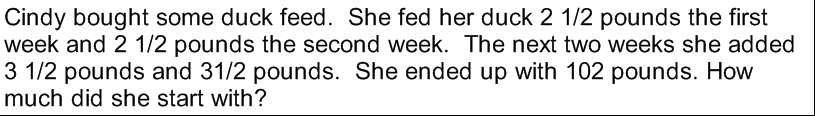  1)  7                                     2)     4                                             3)    8         		     -2                                             -1                                                   -34)  There are 12   yd of material on a bolt.  If 3 yd are used, how much material is left on the bolt?5)  5  +  7  + 3     =   _____               6)  Make a front end estimation.                                                                                               5   -    3	Find the difference in simplest form  7)                                                8)      -          =    ____               - 9)  5                                        10)  Round	    -4                                             8     -     4	Answer Key        N - 2  - 2  +3  +3 = 102.102 + 2  + 2  -3  -3  = N(102 + 5) -7 =N107 =N100 =N 4                2) 3          3) 4          4)  8         5)  15                  6)  2                    7)  1            8)  1           9)  10        10)  4